Français général 1 (13) Habiter à Nanteshttps://youtu.be/LnuLn2gsJ6oTotem 1 : Dossier 2 leçon 8 Culture : Habiter à Nantes page 34 et 35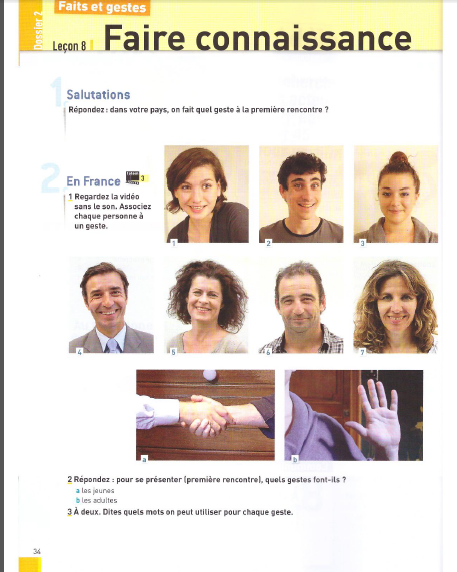 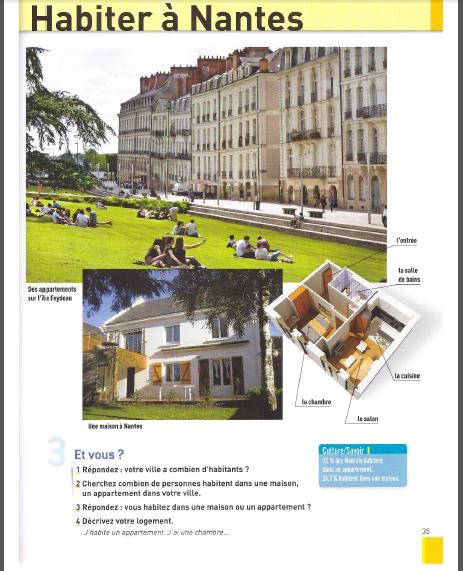 V. habiter – habitant- habitationJ'habite à Bagdad.Tu habites une maison.Il habite une chambre.Nous habitons un appartement. 